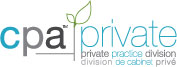 Annual General Meeting- Minutes -May 25, 2013, Montreal, QCLadies and gentlemen, I, Darryl Yardley, Chair, hereby call the 2013 Annual General Meeting of the Private Practice Division of the Canadian Physiotherapy Association to order, and declare the Division Executive and a sufficient number of members are present to constitute a quorum.Quorum attained: 16 in attendance: 7 members, 9 executive in full attendance-WELCOMING REMARKS-I would like to take this opportunity to welcome all of you to the 2013 Annual General Meeting. The Executive of PPD is accountable to the members at large who support our goals and initiatives. Proudly we share with you the activities and accomplishments of the Private Practice Division for the period of June 2012 to May 2013.	Note: I would like to please ask that anyone that speaks during the meeting to clearly identify themselves by name for the minutes.At this time, I would like to introduce you to your PPD Executive Members. They are:Darryl Yardley, ChairDonna LaRocque, Past-Chair, TreasurerJulia Di Paolo, SecretarySari Shatil, DRRC RepresentativeKarim Meghji, Communications LeadWendy Coombs (Neidhardt), Education Co-LeadTanja Yardley, Education Co-Lead	Suzanne Funk, Member-at-LargeKristine Houde, Member-at-LargeThe minutes of last year’s AGM of the PPD have been circulated to each of the Members. Copies of the Minutes have also been distributed here today. I will call for a motion to accept the Minutes of the 2012 Annual General Meeting of the PPD as circulated.Motion to approve by Wendy Coombs, Seconded by Donna LaRocque. No discussion. All in favour, none opposed. Motion Carried.New minutes approval committee Wendy Coombs and Tanja YardleyI will call for a motion to accept the Agenda for the 2012 Annual General Meeting of the PPD as circulated.Motion to approve agenda Dave Wilkinson, seconded by Wendy CoombsAll in favour, none opposed, no abstentions – motion carried.Chair's Report - Darryl YardleyAcknowledge and thank my Executive Team - special thanks to: Julia Di Paolo and Sari ShatilBusy and productive yearThank Donna LaRocque for updating/editing the PPD Constitution currently on website (Member Forum) for voteStrategic Planning session held at IFOMPT, Quebec CityRevised Mission, Vision and Values3 Strategic Pillars:Attract, Engage and Retain MembersFoster Business Practice Excellence and InnovationEngage members through an innovative communication platform2575 members - 863 members : 1640 students : 50 New Grads : 17 staff; 4 PTA members and 1 PTA studentsThere were 8 teleconferences/meetings held this past yearWe have been involved in re-designing the PPD website - launched February 2013We have updated all educational content in our toolkitWe have re-designed the format and structure our newsletter and e-blasts1 newsletter was distributed to the membership5 communication e-blasts were sent outWe submitted and were excepted for the IDRWe offered 2 courses:Teleconference in partnership with CPAWebinar in partnership with Evidence in MotionWe have worked really hard at bringing business content to Congress 2013 - 4 hours of scheduled contentAttended the Private Practice Section’s annual conference of the APTAAttended the IFOMPT Conference in Quebec CityAttended and hosted IPPA Annual General MeetingFace-to-face meeting with the Executive – strategic planning sessionTalks commencing with the following groups for synergistic partnerships:Leadership Division of the CPAPrivate Practice Section of the APTAEvidence in MotionSynergies with OPA and PABCProjections for 2013:Remain as a member-organization of the IPPAImplementation of new communication strategies (Karim Meghji to address)We are considering new and exciting ways to bring learning and continuing education courses (Tanja Yardley to address)We will be implementing marketing strategies for non-member dues - engine: websiteRetention plan for entry-level PTs (currently ~ 5% (2012)Tanya's comment: Looking to secure better benefits for PPD members to secure more benefits, with a partnership with PABCMotion to approve Chair’s report by Karim, seconded Kristine Houde. All in favour, no opposed. Motion CarriedI will now call upon our Treasurer, Donna LaRocque, to present the Financial Report:Treasurer's Reportclosure of original bank account finally closed in April 2013$50 000 GIC with new bank accountfinancial report is positiveno increase in membership dues anticipatedMotion to accept financials Karim, seconder Tanya Yardley, all in favour, motion carriedI will now call upon our Communications Lead, Karim Meghji, to present the Communications Report:Website:information diffusion toolboxlog in - member protectedlounge - discussion area for membersdealer discount: using social media streams to attract more members to our divisionadvertising by suppliers to add member-valuecontent supplied by Wendy, Donna, Tanya and previous executive membersfuture: 1 minute clips "game changers", aha moment, inspiration to engage membersNewslettersQuarterlywill link to websitePPD Perksoutside the realm of physiodiscounted services/rates from vendors for membershipThought LeadersBusiness Resourceswe cannot endorse particular companies (rules of CPA)it will be a "rate your business resource" for members to rate for each otherMotion to accept Communication report Wendy Coombs, seconder Tanja Yardley, all in favour, none opposed. Motion CarriedI will now call upon our Education Co-Lead, Tania Yardley, to present the Education Report:Special thanks to Wendy Coombs for her hours of reviewing the articles to add to tool kitwebinar content from APTA and former presentations from previous congress1/quarter8 week course coming sharing education content with Leadership Divisione-commerce in the planning stagesMotion to accept Education report Donna LaRocque, seconder Sari Shatil, all in favour, none opposed. Motion Carried-NEW BUSINESS-Presentation by Darryl Yardley at Student AGM was well receivedstudent content: the naked newbieretain them by mentorshipinformation about contractsAnnual Division AwardsOrtho-Evidencenew tool, free for first year; only open to physioNominations received for new Division members:There was a call for nominations for the positions of Secretary on the Division Executive for a term of 2 years.  As a result of this call for nominations, the Committee has received a nomination from Yamini Mistry.A call to the assembly for further nominations for the position of Secretary on the Private Practice Division Executive was made. No nominations from the floor.There was a call for nominations for the positions of DRRC on the Division Executive for a term of 2 years.  As a result of this call for nominations, the Committee has received a nomination from James Braithwaite.A call to the assembly for further nominations for the position of Secretary on the Private Practice Division Executive was made. No nominations from the floor.There was a call for nominations for the positions of Chair-Elect on the Division Executive for a term of 2 years. As a result of this call for nominations, the Committee has not received any nomination(s).  There was a call for nominations for the positions of Treasurer on the Division Executive for a term of 2 years. As a result of this call for nominations, the Committee has not received any nomination(s).  As a result of the nominations: Acclamation of Secretary by Yamini MistryAcclamation of DRRC by James BraithwaiteVacancy of Chair-Elect will be filled by the Division ExecutiveVacancy of Treasurer will be filled by the Division Executive (Donna LaRocque)Nominations closed - motion Kristine Houde, second Karim Meghji, all in favour. Motion carried.The Division Executive would like to acknowledge the efforts and contributions of our outgoing executive:Julia DiPoalo (Secretary) and Sari Shatil (DRRC)I am pleased to announce the date and location of the 2013  Annual General Meeting of the Private Practice Division of CPA. The meeting will be held on June 21st at the Shaw Conference Centre in Edmonton, Alberta.Motion for adjournment: First, Wendy Coombs, seconded by Tanya Yardley. All in favour, none opposed. Motion carried.-ANNUAL GENERAL MEETING ADJOURNED-